Technical working party for vegetablesFiftieth Session
Brno, Czech Republic, June 27 to July 1, 2016addendum to 

REVISION OF DOCUMENT TGP/10:  NEW SECTION:  ASSESSING UNIFORMITY BY OFF-TYPES ON THE BASIS OF MORE THAN ONE GROWING CYCLE OR ON THE BASIS OF SUB-SAMPLESDocument prepared by an expert from France 

Disclaimer:  this document does not represent UPOV policies or guidanceThe Annex to this document contains a copy of the presentation “Practical experience of assessing Uniformity assessment by off-types Reject after the 1st cycle on the official DUS seed lot” to be made by an expert from France at the fiftieth session of the Technical Working Party for Vegetables (TWV).[Annex follows]Please see the pdf version[End of document]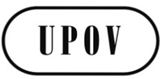 ETWV/50/13 Add.ORIGINAL:  EnglishDATE:  June 23, 2016INTERNATIONAL UNION FOR THE PROTECTION OF NEW VARIETIES OF PLANTS INTERNATIONAL UNION FOR THE PROTECTION OF NEW VARIETIES OF PLANTS INTERNATIONAL UNION FOR THE PROTECTION OF NEW VARIETIES OF PLANTS GenevaGenevaGeneva